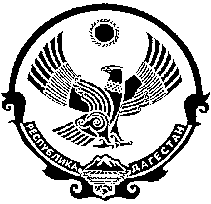 МИНИСТЕРСТВОПО НАЦИОНАЛЬНОЙ ПОЛИТИКЕ И ДЕЛАМ РЕЛИГИЙРЕСПУБЛИКИ ДАГЕСТАНП Р И К А З«       »                        2024 г.		       		                          №___________    г. МахачкалаО комиссиях по соблюдению требований к служебному поведению государственных гражданских служащих Республики Дагестан в Министерстве по национальной политике и делам религий Республики Дагестан и его территориальном органе и урегулированию конфликта интересов В соответствии с Указом Президента Российской Федерации от 1 июля 2010 года № 821 «О комиссиях по соблюдению требований к служебному поведению федеральных государственных служащих и урегулированию конфликта интересов» (Собрание законодательства Российской Федерации, 2010, № 27, ст. 3446; официальный интернет-портал правовой информации (www.pravo.gov.ru), 2024, 25 января, № 0001202401250031), Законом Республики Дагестан от 7 апреля 2009 г. № 21 «О противодействии коррупции в Республике Дагестан» (Дагестанская правда, 2009, № 99-100, интернет-портал правовой информации Республики Дагестан (www.pravo.e-dag.ru), 2023, 14 декабря, № 05004012486) и Указом Президента Республики Дагестан от 15 сентября 2010 года № 227 «О комиссиях по соблюдению требований к служебному поведению государственных гражданских служащих Республики Дагестан и урегулированию конфликта интересов» (Собрание законодательства Республики Дагестан, 2010, № 17, ст. 824; официальный интернет-портал правовой информации (www.pravo.gov.ru), 2022, 29 сентября, №0500202209290011),п р и к а з ы в а ю:1. Утвердить прилагаемые:Положение о комиссиях по соблюдению требований к служебному поведению государственных гражданских служащих Республики Дагестан в Министерстве по национальной политике и делам религий Республики Дагестан и его территориальном органе и урегулированию конфликта интересов (далее – Положение);Порядок поступления в Министерство по национальной политике и делам религий Республики Дагестан и его территориальный орган обращений, заявлений и уведомлений, являющихся основаниями для проведения заседаний комиссий по соблюдению требований к служебному поведению государственных гражданских служащих Республики Дагестан, замещающих должности государственных гражданских служащих в Министерстве по национальной политике и делам религий Республики Дагестан и его территориальном органе и урегулированию конфликта интересов (далее - Порядок).2. Отделу правового обеспечения, государственной службы и кадров, ознакомить с Положением и Порядком государственных гражданских служащих Республики Дагестан в Министерстве по национальной политике и делам религий Республики Дагестан и его территориальном органе, под роспись.3. Разместить настоящий приказ в информационно-телекоммуникационной сети «Интернет» на официальном сайте Министерства по национальной политике и делам религий Республики Дагестан (www.minnacrd.ru).4. Направить настоящий приказ на государственную регистрацию в Министерство юстиции Республики Дагестан, официальную копию в Управление Министерства юстиции Российской Федерации по Республике Дагестан для включения в федеральный регистр Российской Федерации в установленном законодательством порядке, официальную копию в Прокуратуру Республики Дагестан.5. Настоящий приказ вступает в силу в установленном законодательством порядке.6. Признать утратившим силу приказ Министерства по национальной политике Республики Дагестан от 12 октября 2018 г. № 130-ОД «О Комиссии по соблюдению требований к служебному поведению государственных гражданских служащих Республики Дагестан и урегулированию конфликта интересов в Министерстве по национальной политике Республики Дагестан» (зарегистрирован в Минюсте РД 12.11.2018, регистрационный № 4846).7. Контроль за исполнением настоящего приказа оставляю за собой. Министр                                                                                       Э.С. МуслимовУТВЕРЖДЕНОприказом Миннац РД№ ________ от «____» ________ 2024 г.Положениео комиссиях по соблюдению требований к служебному поведениюгосударственных гражданских служащих Республики Дагестан в Министерстве по национальной политике и делам религий             Республики Дагестан и его территориальном органе и урегулированию конфликта интересов 1. Настоящим Положением определяется порядок формирования и деятельности комиссий по соблюдению требований к служебному поведению государственных гражданских служащих Республики Дагестан в Министерстве по национальной политике и делам религий Республики Дагестан и его территориальном органе – отделе по проблемам Северного региона      Республики Дагестан и урегулированию конфликта интересов (далее – Комиссия, Комиссия Министерства, Комиссия территориального органа).2. Комиссия в своей деятельности руководствуется Конституцией Российской Федерации, федеральными законами, актами Президента    Российской Федерации и Правительства Российской Федерации, Конституцией Республики Дагестан, законами Республики Дагестан, актами Главы     Республики Дагестан и Правительства Республики Дагестан, настоящим Положением, а также приказами Министерства по национальной политике и делам религий Республики Дагестан (далее - Министерство) и его территориального органа – отдела по проблемам Северного региона     Республики Дагестан (далее - территориальный орган).3. Основной задачей Комиссии является содействие Министерству (территориальному органу):а) в обеспечении соблюдения государственными гражданскими служащими Республики Дагестан в Министерстве и его территориальном органе (далее - гражданские служащие), ограничений и запретов, требований о предотвращении или урегулировании конфликта интересов, а также в обеспечении исполнения ими обязанностей, установленных Федеральным законом от 25 декабря 2008 года №273-ФЗ «О противодействии коррупции», другими федеральными законами и законами Республики Дагестан (далее - требования к служебному поведению и (или) требования об урегулировании конфликта интересов);б) в осуществлении в Министерстве (территориальном органе) мер по предупреждению коррупции.4. Комиссия Министерства рассматривает вопросы, связанные с соблюдением требований к служебному поведению и (или) требований об урегулировании конфликта интересов, в отношении гражданских служащих, замещающих должности государственной гражданской службы             Республики Дагестан (далее - должности гражданской службы) в Министерстве (за исключением гражданских служащих, замещающих должности гражданской службы, назначение на которые и освобождение от которых осуществляются Главой Республики Дагестан и Правительством Республики Дагестан), а также в отношении гражданского служащего, замещающего должность начальника территориального органа – отдела по проблемам Северного региона     Республики Дагестан (далее – начальник территориального органа).5. Вопросы, связанные с соблюдением требований к служебному поведению и (или) требований об урегулировании конфликта интересов, в отношении гражданских служащих, замещающих должности гражданской службы в Министерстве, назначение на которые и освобождение от которых осуществляются Главой Республики Дагестан и Правительством           Республики Дагестан, рассматриваются Комиссией по координации работы по противодействию коррупции в Республике Дагестан.6. Комиссия территориального органа рассматривает вопросы, связанные с соблюдением требований к служебному поведению и (или) требований об урегулировании конфликта интересов, в отношении гражданских служащих, замещающих должности гражданской службы в территориальном органе (за исключением гражданского служащего, замещающего должность начальника территориального органа). В состав Комиссии территориального органа не включается представитель, указанный в подпункте «б» пункта 8 настоящего Положения.7. Состав Комиссии утверждается приказом Министерства (территориального органа).Комиссия состоит из председателя Комиссии, его заместителя, назначаемого Министром (начальником территориального органа) из числа членов Комиссии, замещающих должности гражданской службы в Министерстве (территориальном органе), секретарь и члены Комиссии. Все члены Комиссии при принятии решений обладают равными правами. В отсутствие председателя Комиссии его обязанности исполняет заместитель председателя Комиссии.8. В состав Комиссии Министерства входят:а) заместитель министра (председатель Комиссии), начальник и гражданские служащие отдела правового обеспечения, государственной службы и кадров, должностное лицо Министерства, ответственное за работу по профилактике коррупционных и иных правонарушений (секретарь Комиссии), гражданские служащие из других структурных подразделений Министерства, определяемые Министром;б) представитель Управления Главы Республики Дагестан по вопросам противодействия коррупции (далее - Управление);в) представитель (представители) научных организаций и образовательных учреждений среднего, высшего и дополнительного профессионального образования, деятельность которых связана с гражданской службой.9. В состав Комиссии территориального органа входят:а) должностное лицо территориального органа, ответственное за работу по профилактике коррупционных и иных правонарушений (секретарь Комиссии), иные гражданские служащие территориального органа, определяемые начальником территориального органа, один из которых назначается им председателем Комиссии;б) должностное лицо Министерства, ответственное за работу по профилактике коррупционных и иных правонарушений;в) представитель (представители) научных организаций и образовательных учреждений среднего, высшего и дополнительного профессионального образования, деятельность которых связана с гражданской службой.10. Министр (начальник территориального органа) может принять решение о включении в состав Комиссии:а) представителя Общественного совета при Министерстве по национальной политике и делам религий Республики Дагестан (далее – Общественный совет);б) представителя общественной организации ветеранов, в случае ее создания в Министерстве;в) представителя профсоюзной организации, действующей в установленном порядке в Министерстве.11. Лица, указанные в подпунктах «б» и «в» пункта 8, подпункте «в» пункта 9 и в пункте 10 настоящего Положения, включаются в состав Комиссии в установленном порядке по согласованию с Управлением, научными организациями и образовательными учреждениями среднего, высшего и дополнительного профессионального образования, Общественным советом, с общественной организацией ветеранов, в случае ее создания в Министерстве, с профсоюзной организацией, действующей в установленном порядке в Министерстве, на основании запроса Министра. Согласование осуществляется в 10-дневный срок со дня получения запроса.12. Число членов Комиссии, не замещающих должности гражданской службы в Министерстве (территориальном органе), должно составлять не менее одной четверти от общего числа членов Комиссии.13. Состав Комиссии формируется таким образом, чтобы исключить возможность возникновения конфликта интересов, который мог бы повлиять на принимаемые Комиссией решения.14. В заседаниях Комиссии с правом совещательного голоса участвуют:а) непосредственный руководитель гражданского служащего, в отношении которого Комиссией рассматривается вопрос о соблюдении требований к служебному поведению и (или) требований об урегулировании конфликта интересов, и определяемые председателем Комиссии два гражданских служащих, замещающих в Министерстве (территориальном органе) должности гражданской службы, аналогичные должности замещаемой гражданским служащим, в отношении которого Комиссией рассматривается этот вопрос;б) другие гражданские служащие, замещающие должности гражданской службы в Министерстве (территориальном органе); специалисты, которые могут дать пояснения по вопросам гражданской службы и вопросам, рассматриваемым Комиссией; должностные лица других государственных органов, органов местного самоуправления; представители заинтересованных организаций; представитель гражданского служащего, в отношении которого Комиссией рассматривается вопрос о соблюдении требований к служебному поведению и (или) требований об урегулировании конфликта интересов, - по решению председателя Комиссии, принимаемому в каждом конкретном случае отдельно не менее чем за три дня до дня заседания Комиссии на основании ходатайства гражданского служащего, в отношении которого Комиссией рассматривается этот вопрос, или любого члена Комиссии.15. Заседание Комиссии считается правомочным, если на нем присутствует не менее двух третей от общего числа членов Комиссии. Проведение заседаний с участием только членов Комиссии, замещающих должности гражданской службы в Министерстве (территориальном органе), недопустимо.16. При возникновении прямой или косвенной личной заинтересованности члена Комиссии, которая может привести к конфликту интересов при рассмотрении вопроса, включенного в повестку дня заседания Комиссии, он обязан до начала заседания заявить об этом. В таком случае соответствующий член Комиссии не принимает участия в рассмотрении указанного вопроса.17. Основаниями для проведения заседания Комиссии являются:а) представление Министром (начальником территориального органа) в соответствии с пунктом 28 Положения о проверке достоверности и полноты сведений, представляемых гражданами, претендующими на замещение должностей государственной гражданской службы Республики Дагестан, и государственными гражданскими служащими Республики Дагестан, и соблюдения государственными гражданскими служащими Республики Дагестан требований к служебному поведению, утвержденного Указом Президента Республики Дагестан от 14 января 2010 г. № 1, материалов проверки, свидетельствующих:о представлении гражданским служащим недостоверных или неполных сведений, предусмотренных подпунктом «а» пункта 1 названного Положения;о несоблюдении гражданским служащим требований к служебному поведению и (или) требований об урегулировании конфликта интересов;б) поступившее должностному лицу отдела государственной службы, кадров и делопроизводства Министерства, ответственному за работу по профилактике коррупционных и иных правонарушений (должностному лицу территориального органа, ответственному за работу по профилактике коррупционных и иных правонарушений) в порядке, установленном приказом Министерства (территориального органа):обращение гражданина, замещавшего в Министерстве (территориальном органе) должность гражданской службы, включенную в перечень должностей, утвержденный нормативным правовым актом Российской Федерации, о даче согласия на замещение должности в коммерческой или некоммерческой организации либо на выполнение работы на условиях гражданско-правового договора в коммерческой или некоммерческой организации, если отдельные функции по государственному управлению этой организацией входили в его должностные (служебные) обязанности, до истечения двух лет со дня увольнения с гражданской службы;заявление гражданского служащего о невозможности по объективным причинам представить сведения о доходах, об имуществе и обязательствах имущественного характера своих супруги (супруга) и несовершеннолетних детей;заявление гражданского служащего о невозможности выполнить требования Федерального закона от 7 мая 2013 г. № 79-ФЗ «О запрете отдельным категориям лиц открывать и иметь счета (вклады), хранить наличные денежные средства и ценности в иностранных банках, расположенных за пределами территории Российской Федерации, владеть и (или) пользоваться иностранными финансовыми инструментами» (далее - Федеральный закон «О запрете отдельным категориям лиц открывать и иметь счета (вклады), хранить наличные денежные средства и ценности в иностранных банках, расположенных за пределами территории Российской Федерации, владеть и (или) пользоваться иностранными финансовыми инструментами») в связи с арестом, запретом распоряжения, наложенными компетентными органами иностранного государства в соответствии с законодательством данного иностранного государства, на территории которого находятся счета (вклады), осуществляется хранение наличных денежных средств и ценностей в иностранном банке и (или) имеются иностранные финансовые инструменты, или в связи с иными обстоятельствами, не зависящими от его воли или воли его супруги (супруга) и несовершеннолетних детей;уведомление гражданского служащего о возникновении личной заинтересованности при исполнении должностных обязанностей, которая приводит или может привести к конфликту интересов;в) представление Министра (начальника территориального органа) или любого члена Комиссии, касающееся обеспечения соблюдения гражданским служащим требований к служебному поведению и (или) требований об урегулировании конфликта интересов либо осуществления в Министерстве (территориальном органе) мер по предупреждению коррупции;г) представление Министром (начальником территориального органа) материалов проверки, свидетельствующих о представлении государственным служащим недостоверных или неполных сведений, предусмотренных частью 1 статьи 3 Федерального закона от 3 декабря 2012 г. № 230-ФЗ «О контроле за соответствием расходов лиц, замещающих государственные должности, и иных лиц их доходам» (далее - Федеральный закон «О контроле за соответствием расходов лиц, замещающих государственные должности, и иных лиц их доходам»);д) поступившее в соответствии с частью 4 статьи 12 Федерального закона от 25 декабря 2008 г. № 273-ФЗ «О противодействии коррупции» и статьей 64.1 Трудового кодекса Российской Федерации в Министерство (территориальный орган) уведомление коммерческой или некоммерческой организации о заключении с гражданином, замещавшим должность гражданской службы в Министерстве (территориальном органе), трудового или гражданско-правового договора на выполнение работ (оказание услуг), если отдельные функции государственного управления данной организацией входили в его должностные (служебные) обязанности, исполняемые во время замещения должности в Министерстве, при условии, что указанному гражданину Комиссией ранее было отказано во вступлении в трудовые и гражданско-правовые отношения с данной организацией или что вопрос о даче согласия такому гражданину на замещение им должности в коммерческой или некоммерческой организации либо на выполнение им работы на условиях гражданско-правового договора в коммерческой или некоммерческой организации Комиссией не рассматривался;е) уведомление государственного служащего о возникновении не зависящих от него обстоятельств, препятствующих соблюдению требований к служебному поведению и (или) требований об урегулировании конфликта интересов.18. Комиссия не рассматривает сообщения о преступлениях и административных правонарушениях, а также анонимные обращения, не проводит проверки по фактам нарушения служебной дисциплины.19. Обращение, указанное в абзаце втором подпункта «б» пункта 17 настоящего Положения, подается гражданином, замещавшим должность гражданской службы в Министерстве (территориальном органе), должностному лицу отдела правового обеспечения, государственной службы и кадров Министерства, ответственному за работу по профилактике коррупционных и иных правонарушений (должностному лицу территориального органа, ответственному за работу по профилактике коррупционных и иных правонарушений). В обращении указываются фамилия, имя, отчество гражданина, дата его рождения, адрес места жительства, замещаемые должности в течение последних двух лет до дня увольнения с гражданской службы, наименование, местонахождение коммерческой или некоммерческой организации, характер ее деятельности, должностные (служебные) обязанности, исполняемые гражданином во время замещения им должности гражданской службы, функции по государственному управлению в отношении коммерческой или некоммерческой организации, вид договора (трудовой или гражданско-правовой), предполагаемый срок его действия, сумма оплаты за выполнение (оказание) по договору работ (услуг). Должностным лицом отдела правового обеспечения, государственной службы и кадров Министерства, ответственным за работу по профилактике коррупционных и иных правонарушений (должностным лицом территориального органа, ответственным за работу по профилактике коррупционных и иных правонарушений), осуществляется рассмотрение обращения, по результатам которого подготавливается мотивированное заключение по существу обращения с учетом требований статьи 12 Федерального закона от 25 декабря 2008 г. № 273-ФЗ «О противодействии коррупции».20. Обращение, указанное в абзаце втором подпункта «б» пункта 17 настоящего Положения, может быть подано гражданским служащим, планирующим свое увольнение с гражданской службы, и подлежит рассмотрению Комиссией в соответствии с настоящим Положением.21. Уведомление, указанное в подпункте «д» пункта 17 настоящего Положения, рассматривается должностным лицом отдела правового обеспечения, государственной службы и кадров Министерства, ответственным за работу по профилактике коррупционных и иных правонарушений (должностным лицом территориального органа, ответственным за работу по профилактике коррупционных и иных правонарушений), которое осуществляет подготовку мотивированного заключения о соблюдении гражданином, замещавшим должность гражданской службы в Министерстве (территориальном органе), требований статьи 12 Федерального закона от 25 декабря 2008 г. № 273-ФЗ «О противодействии коррупции».22. Уведомления, указанное в абзаце пятом подпункта «б» и подпункте «е» пункта 17 настоящего Положения, рассматриваются должностным лицом отдела правового обеспечения, государственной службы и кадров Министерства, ответственным за работу по профилактике коррупционных и иных правонарушений (должностным лицом территориального органа, ответственным за работу по профилактике коррупционных и иных правонарушений), которое осуществляет подготовку мотивированного заключения по результатам рассмотрения уведомления.23. При подготовке мотивированного заключения по результатам рассмотрения обращения, указанного в абзаце втором подпункта «б» пункта 17 настоящего Положения, или уведомлений, указанных в абзаце пятом подпункта «б» и подпунктах «д» и «е» пункта 17 настоящего Положения, должностное лицо отдела государственной службы, кадров и делопроизводства Министерства, ответственное за работу по профилактике коррупционных и иных правонарушений (должностное лицо территориального органа, ответственное за работу по профилактике коррупционных и иных правонарушений), имеет право проводить собеседование с гражданским служащим, представившим обращение или уведомление, получать от него письменные пояснения, а Министр (начальник территориального органа) или его заместитель, специально на то уполномоченный, может направлять в установленном порядке запросы в государственные органы, органы местного самоуправления и заинтересованные организации, использовать государственную информационную систему в области противодействия коррупции «Посейдон», в том числе для направления запросов. Обращение или уведомление, а также заключение и другие материалы в течение семи рабочих дней со дня поступления обращения или уведомления представляются председателю Комиссии. В случае направления запросов, обращение или уведомление, а также заключение и другие материалы представляются председателю Комиссии в течение 45 дней со дня поступления обращения или уведомления. Указанный срок может быть продлен, но не более чем на 30 дней.24. Мотивированные заключения, предусмотренные пунктами 19, 21 и 22 настоящего Положения должны содержать:а) информацию, изложенную в обращениях или уведомлениях, указанных в абзацах втором и пятом подпункта «б» и подпунктах «д» и «е» пункта 17 настоящего Положения;б) информацию, полученную от государственных органов, органов местного самоуправления и заинтересованных организаций на основании запросов;в) мотивированный вывод по результатам предварительного рассмотрения обращений и уведомлений, указанных в абзацах втором и пятом подпункта «б», подпунктах «д» и «е» пункта 17 настоящего Положения, а также рекомендации для принятия одного из решений в соответствии с пунктами 34, 38, 39, 41 настоящего Положения или иного решения.25. Председатель Комиссии при поступлении к нему в порядке, предусмотренном приказом Министерства, информации, содержащей основания для проведения заседания Комиссии:а) в 10-дневный срок назначает дату заседания Комиссии, при этом дата заседания Комиссии не может быть назначена позднее 20 дней со дня поступления указанной информации, за исключением случаев, предусмотренных пунктами 26 и 27 настоящего Положения;б) организует ознакомление гражданского служащего, в отношении которого Комиссией рассматривается вопрос о соблюдении требований к служебному поведению и (или) требований об урегулировании конфликта интересов, его представителя, членов Комиссии и других лиц, участвующих в заседании Комиссии, с информацией, поступившей должностному лицу отдела правового обеспечения, государственной службы и кадров Министерства, ответственному за работу по профилактике коррупционных и иных правонарушений (должностному лицу территориального органа, ответственному за работу по профилактике коррупционных и иных правонарушений), и с результатами ее проверки;в) рассматривает ходатайства о приглашении на заседание Комиссии лиц, указанных в подпункте «б» пункта 14 настоящего Положения, принимает решение об их удовлетворении (об отказе в удовлетворении) и о рассмотрении (об отказе в рассмотрении) в ходе заседания Комиссии дополнительных материалов.26. Заседание Комиссии по рассмотрению заявлений, указанных в абзацах третьем и четвертом подпункта «б» пункта 17 настоящего Положения, как правило, проводится не позднее одного месяца со дня истечения срока, установленного для представления сведений о доходах, об имуществе и обязательствах имущественного характера.27. Уведомления, указанные в подпунктах «д» и «е» пункта 17 настоящего Положения, как правило, рассматривается на очередном (плановом) заседании Комиссии.28. Заседание Комиссии проводится, как правило, в присутствии гражданского служащего, в отношении которого рассматривается вопрос о соблюдении требований к служебному поведению и (или) требований об урегулировании конфликта интересов, или гражданина, замещавшего должность гражданской службы в Министерстве (территориальном органе). О намерении лично присутствовать на заседании Комиссии гражданский служащий или гражданин указывает в обращении, заявлении или уведомлении, представляемых в соответствии с подпунктами «б» и «е» пункта 17 настоящего Положения.29. Заседания Комиссии могут проводиться в отсутствие гражданского служащего или гражданина в случае:а) если в обращении, заявлении или уведомлении, предусмотренных подпунктами «б» и «е» пункта 17 настоящего Положения, не содержится указания о намерении гражданского служащего или гражданина лично присутствовать на заседании Комиссии;б) если гражданский служащий или гражданин, намеревающиеся лично присутствовать на заседании Комиссии и надлежащим образом извещенные о времени и месте его проведения, не явились на заседание Комиссии.30. На заседании Комиссии заслушиваются пояснения гражданского служащего или гражданина (с их согласия), и иных лиц, рассматриваются материалы по существу вынесенных на данное заседание вопросов, а также дополнительные материалы.31. Члены Комиссии и лица, участвовавшие в ее заседании, не вправе разглашать сведения, ставшие им известными в ходе работы Комиссии.32. По итогам рассмотрения вопроса, указанного в абзаце втором подпункта «а» пункта 17 настоящего Положения, Комиссия принимает одно из следующих решений:а) установить, что сведения, представленные гражданским служащим в соответствии с подпунктом «а» пункта 1 Положения о проверке достоверности и полноты сведений, представляемых гражданами, претендующими на замещение должностей государственной гражданской службы Республики Дагестан, и государственными гражданскими служащими Республики Дагестан, и соблюдения государственными гражданскими служащими Республики Дагестан требований к служебному поведению, утвержденного Указом Президента Республики Дагестан от 14 января 2010 г. № 1, являются достоверными и полными;б) установить, что сведения, представленные гражданским служащим в соответствии с подпунктом «а» пункта 1 Положения, названного в подпункте «а» настоящего пункта, являются недостоверными и (или) неполными. В этом случае Комиссия рекомендует Министру (начальнику территориального органа) применить к гражданскому служащему конкретную меру ответственности.33. По итогам рассмотрения вопроса, указанного в абзаце третьем подпункта «а» пункта 17 настоящего Положения, Комиссия принимает одно из следующих решений:а) установить, что гражданский служащий соблюдал требования к служебному поведению и (или) требования об урегулировании конфликта интересов;б) установить, что гражданский служащий не соблюдал требования к служебному поведению и (или) требования об урегулировании конфликта интересов. В этом случае Комиссия рекомендует министру (начальнику территориального органа) указать гражданскому служащему на недопустимость нарушения требований к служебному поведению и (или) требований об урегулировании конфликта интересов либо применить к гражданскому служащему конкретную меру ответственности.34. По итогам рассмотрения вопроса, указанного в абзаце втором подпункта «б» пункта 17 настоящего Положения, Комиссия принимает одно из следующих решений:а) дать гражданину согласие на замещение должности в коммерческой или некоммерческой организации либо на выполнение работы на условиях гражданско-правового договора в коммерческой или некоммерческой организации, если отдельные функции по государственному управлению этой организацией входили в его должностные (служебные) обязанности;б) отказать гражданину в замещении должности в коммерческой или некоммерческой организации либо в выполнении работы на условиях гражданско-правового договора в коммерческой или некоммерческой организации, если отдельные функции по государственному управлению этой организацией входили в его должностные (служебные) обязанности, и мотивировать свой отказ.35. По итогам рассмотрения вопроса, указанного в абзаце третьем подпункта «б» пункта 17 настоящего Положения, Комиссия принимает одно из следующих решений:а) признать, что причина непредставления гражданским служащим сведений о доходах, об имуществе и обязательствах имущественного характера своих супруги (супруга) и несовершеннолетних детей является объективной и уважительной;б) признать, что причина непредставления гражданским служащим сведений о доходах, об имуществе и обязательствах имущественного характера своих супруги (супруга) и несовершеннолетних детей не является уважительной, в этом случае Комиссия рекомендует гражданскому служащему принять меры по представлению указанных сведений;в) признать, что причина непредставления гражданским служащим сведений о доходах, об имуществе и обязательствах имущественного характера своих супруги (супруга) и несовершеннолетних детей необъективна и является способом уклонения от представления указанных сведений. В этом случае Комиссия рекомендует Министру (начальнику территориального органа) применить к гражданскому служащему конкретную меру ответственности.36. По итогам рассмотрения вопроса, указанного в подпункте «г» пункта 17 настоящего Положения, Комиссия принимает одно из следующих решений:а) признать, что сведения, представленные гражданским служащим в соответствии с частью 1 статьи 3 Федерального закона «О контроле за соответствием расходов лиц, замещающих государственные должности, и иных лиц их доходам», являются достоверными и полными;б) признать, что сведения, представленные гражданским служащим в соответствии с частью 1 статьи 3 Федерального закона «О контроле за соответствием расходов лиц, замещающих государственные должности, и иных лиц их доходам», являются недостоверными и (или) неполными. В этом случае Комиссия рекомендует Министру (начальнику территориального органа) применить к гражданскому служащему конкретную меру ответственности и (или) направить материалы, полученные в результате осуществления контроля за расходами, в органы прокуратуры и (или) иные государственные органы в соответствии с их компетенцией.37. По итогам рассмотрения вопроса, указанного в абзаце четвертом подпункта «б» пункта 17 настоящего Положения, Комиссия принимает одно из следующих решений:а) признать, что обстоятельства, препятствующие выполнению требований Федерального закона «О запрете отдельным категориям лиц открывать и иметь счета (вклады), хранить наличные денежные средства и ценности в иностранных банках, расположенных за пределами территории Российской Федерации, владеть и (или) пользоваться иностранными финансовыми инструментами», являются объективными и уважительными;б) признать, что обстоятельства, препятствующие выполнению требований Федерального закона «О запрете отдельным категориям лиц открывать и иметь счета (вклады), хранить наличные денежные средства и ценности в иностранных банках, расположенных за пределами территории Российской Федерации, владеть и (или) пользоваться иностранными финансовыми инструментами», не являются объективными и уважительными. В этом случае Комиссия рекомендует Министру (начальнику территориального органа) применить к гражданскому служащему конкретную меру ответственности.38. По итогам рассмотрения вопроса, указанного в абзаце пятом подпункта «б» пункта 17 настоящего Положения, Комиссия принимает одно из следующих решений:а) признать, что при исполнении гражданским служащим должностных обязанностей конфликт интересов отсутствует;б) признать, что при исполнении гражданским служащим должностных обязанностей личная заинтересованность приводит или может привести к конфликту интересов. В этом случае Комиссия рекомендует гражданскому служащему и (или) Министру (начальнику территориального органа) принять меры по урегулированию конфликта интересов или по недопущению его возникновения;в) признать, что гражданский служащий не соблюдал требования об урегулировании конфликта интересов. В этом случае Комиссия рекомендует Министру (начальнику территориального органа) применить к гражданскому служащему конкретную меру ответственности.39. По итогам рассмотрения вопроса, указанного в подпункте «е» пункта 17 настоящего Положения, Комиссия принимает одно из следующих решений:а) признать наличие причинно-следственной связи между возникновением не зависящих от гражданского служащего обстоятельств и невозможностью соблюдения им требований к служебному поведению и (или) требований об урегулировании конфликта интересов;б) признать отсутствие причинно-следственной связи между возникновением не зависящих от гражданского служащего обстоятельств и невозможностью соблюдения им требований к служебному поведению и (или) требований об урегулировании конфликта интересов.40. По итогам рассмотрения вопросов, указанных в подпунктах «а», «б», «г», «д» и «е» пункта 17 настоящего Положения, и при наличии к тому оснований Комиссия может принять иное решение, чем это предусмотрено пунктами 32-39 и 41 настоящего Положения. Основания и мотивы принятия такого решения должны быть отражены в протоколе заседания Комиссии.41. По итогам рассмотрения вопроса, указанного в подпункте «д» пункта 17 настоящего Положения, Комиссия принимает в отношении гражданина, замещавшего должность гражданской службы в Министерстве (территориальном органе), одно из следующих решений:а) дать согласие на замещение им должности в коммерческой или некоммерческой организации либо на выполнение работы на условиях гражданско-правового договора в коммерческой или некоммерческой организации, если отдельные функции по государственному управлению этой организацией входили в его должностные (служебные) обязанности;б) установить, что замещение им на условиях трудового договора должности в коммерческой или некоммерческой организации и (или) выполнение в коммерческой или некоммерческой организации работ (оказание услуг) нарушают требования статьи 12 Федерального закона от 25 декабря 2008г. № 273-ФЗ «О противодействии коррупции». В этом случае Комиссия рекомендует Министру (начальнику территориального органа) проинформировать об указанных обстоятельствах органы прокуратуры и уведомившую организацию.42. По итогам рассмотрения вопроса, предусмотренного подпунктом «в» пункта 17 настоящего Положения, Комиссия принимает соответствующее решение.43. Для исполнения решений Комиссии могут быть подготовлены проекты приказов Министерства (территориального органа), решений или поручений Министра (начальника территориального органа), которые в установленном порядке представляются на рассмотрение Министра (начальника территориального органа).44. Решения Комиссии по вопросам, указанным в пункте 17 настоящего Положения, принимаются тайным голосованием (если Комиссия не примет иное решение) простым большинством голосов присутствующих на заседании членов Комиссии.45. Решения Комиссии оформляются протоколами, которые подписывают члены Комиссии, принимавшие участие в ее заседании. Решения Комиссии, за исключением решения, принимаемого по итогам рассмотрения вопроса, указанного в абзаце втором подпункта «б» пункта 17 настоящего Положения, для Министра (начальника территориального органа) носят рекомендательный характер. Решение, принимаемое по итогам рассмотрения вопроса, указанного в абзаце втором подпункта «б» пункта 17 настоящего Положения, носит обязательный характер.46. В протоколе заседания Комиссии указываются:а) дата заседания Комиссии, фамилии, имена, отчества членов Комиссии и других лиц, присутствующих на заседании;б) формулировка каждого из рассматриваемых на заседании Комиссии вопросов с указанием фамилии, имени, отчества, должности гражданского служащего, в отношении которого рассматривается вопрос о соблюдении требований к служебному поведению и (или) требований об урегулировании конфликта интересов;в) предъявляемые к гражданскому служащему претензии, материалы, на которых они основываются;г) содержание пояснений гражданского служащего и других лиц по существу предъявляемых претензий;д) фамилии, имена, отчества выступивших на заседании лиц и краткое изложение их выступлений;е) источник информации, содержащей основания для проведения заседания Комиссии, дата поступления информации в Министерство (территориальный орган);ж) другие сведения;з) результаты голосования;и) решение и обоснование его принятия.47. Член Комиссии, несогласный с ее решением, вправе в письменной форме изложить свое мнение, которое подлежит обязательному приобщению к протоколу заседания Комиссии и с которым должен быть ознакомлен гражданский служащий.48. Копии протокола заседания Комиссии в 7-дневный срок со дня заседания направляются Министру (начальнику территориального органа), полностью или в виде выписок из него - гражданскому служащему, а также по решению Комиссии - иным заинтересованным лицам.49. Министр (начальник территориального органа) обязан рассмотреть протокол заседания Комиссии и вправе учесть в пределах своей компетенции содержащиеся в нем рекомендации при принятии решения о применении к гражданскому служащему мер ответственности, предусмотренных нормативными правовыми актами Российской Федерации, а также по иным вопросам организации противодействия коррупции. О рассмотрении рекомендаций Комиссии и принятом решении Министр (начальник территориального органа) в письменной форме уведомляет Комиссию в месячный срок со дня поступления к нему протокола заседания Комиссии. Решение Министра (начальника территориального органа) оглашается на ближайшем заседании Комиссии и принимается к сведению без обсуждения.50. В случае установления Комиссией признаков дисциплинарного проступка в действиях (бездействии) гражданского служащего, информация об этом представляется Министру (начальнику территориального органа) для решения вопроса о применении к гражданскому служащему мер ответственности, предусмотренных нормативными правовыми актами Российской Федерации.51. В случае установления Комиссией факта совершения гражданским служащим действия (факта бездействия), содержащего признаки административного правонарушения или состава преступления, председатель Комиссии обязан передать информацию о совершении указанного действия (бездействии) и подтверждающие такой факт документы в правоприменительные органы в 3-дневный срок, а при необходимости - немедленно.52. Копия протокола заседания Комиссии или выписка из него приобщается к личному делу гражданского служащего, в отношении которого рассмотрен вопрос о соблюдении требований к служебному поведению и (или) требований об урегулировании конфликта интересов.53. Выписка из решения Комиссии, заверенная подписью секретаря Комиссии и печатью Министерства (территориального органа), вручается гражданину, замещавшему должность гражданской службы в Министерстве (территориальном органе), в отношении которого рассматривался вопрос, указанный в абзаце втором подпункта «б» пункта 17 настоящего Положения, под роспись или направляется заказным письмом с уведомлением по указанному им в обращении адресу не позднее одного рабочего дня, следующего за днем проведения соответствующего заседания Комиссии.54. Организационно-техническое и документационное обеспечение деятельности Комиссии, а также информирование членов Комиссии о вопросах, включенных в повестку дня, о дате, времени и месте проведения заседания, ознакомление членов Комиссии с материалами, представляемыми для обсуждения на заседании Комиссии, осуществляются должностным лицом отдела правового обеспечения, государственной службы и кадров Министерства, ответственным за работу по профилактике коррупционных и иных правонарушений (должностным лицом территориального органа, ответственным за работу по профилактике коррупционных и иных правонарушений).УТВЕРЖДЕНприказом Миннац РД№ ________ от «____» ________ 2024 г.Порядокпоступления в Министерство по национальной политике и делам религий Республики Дагестан и его территориальный орган обращений, заявлений и уведомлений, являющихся основаниями для проведения заседаний комиссий по соблюдению требований к служебному поведению государственных гражданских служащих Республики Дагестан, замещающих должности государственных гражданских служащих в Министерстве по национальной политике и делам религий Республики Дагестан и его территориальном органе и урегулированию конфликта интересов1. Настоящий Порядок устанавливает процедуру поступления в Министерство по национальной политики и делам религий Республики Дагестан (далее – Министерство) и его территориальный орган – отдел по проблемам Северного региона Республики Дагестан (далее – территориальный орган) следующих обращений, заявлений и уведомлений, являющихся основаниями для проведения заседаний комиссий по соблюдению требований к служебному поведению государственных гражданских служащих Республики Дагестан, замещающих должности государственных гражданских служащих в Министерстве по национальной политике и делам религий Республики Дагестан и его территориальном органе – отделе по проблемам Северного региона Республики Дагестан и урегулированию конфликта интересов (далее – Комиссия, Комиссия Министерства, Комиссия территориального органа):а) обращений граждан, замещавших должности государственной гражданской службы, включенные в Перечень должностей государственной гражданской службы в Министерстве (территориальном органе), при замещении которых государственные гражданские служащие обязаны представлять сведения о своих доходах, об имуществе и обязательствах имущественного характера, а также сведения о доходах, об имуществе и обязательствах имущественного характера своих супруги (супруга) и несовершеннолетних детей, утвержденный нормативным правовым актом Министерства (далее - Перечень должностей), о даче согласия на замещение должностей в коммерческой или некоммерческой организации либо на выполнение работы на условиях гражданско-правового договора в коммерческой или некоммерческой организации, если отдельные функции по государственному управлению этой организацией входили в их должностные (служебные) обязанности, до истечения двух лет со дня увольнения с государственной гражданской службы (приложение № 1);б) обращений государственных гражданских служащих, планирующих свое увольнение из Министерства (территориального органа), замещающих должности государственной гражданской службы, включенные в Перечень должностей, о даче согласия на замещение должности в коммерческой или некоммерческой организации либо на выполнение работы на условиях гражданско-правового договора в коммерческой или некоммерческой организации, если отдельные функции по государственному управлению этой организацией входили в их должностные (служебные) обязанности, до истечения двух лет со дня увольнения с государственной гражданской службы (приложение № 2);в) заявлений государственных гражданских служащих Министерства (территориального органа), замещающих должности государственной гражданской службы, включенные в Перечень должностей, о невозможности по объективным причинам представить сведения о доходах, об имуществе и обязательствах имущественного характера своих супруг (супругов) и несовершеннолетних детей (приложение № 3);г) заявлений государственных гражданских служащих Министерства (территориального органа), о невозможности выполнить требования Федерального закона от 7 мая 2013 г. №79-ФЗ «О запрете отдельным категориям лиц открывать и иметь счета (вклады), хранить наличные денежные средства и ценности в иностранных банках, расположенных за пределами территории Российской Федерации, владеть и (или) пользоваться иностранными финансовыми инструментами» в связи с арестом, запретом распоряжения, наложенными компетентными органами иностранного государства в соответствии с законодательством данного иностранного государства, на территории которого находятся счета (вклады), осуществляется хранение наличных денежных средств и ценностей в иностранном банке и (или) имеются иностранные финансовые инструменты, или в связи с иными обстоятельствами, не зависящими от воли государственного гражданского служащего Министерства (территориального органа), или воли его супруги (супруга) и несовершеннолетних детей (приложение № 4);д) уведомлений государственных гражданских служащих Министерства (территориального органа), о возникновении личной заинтересованности при исполнении должностных обязанностей, которая приводит или может привести к конфликту интересов (приложение № 5);е) уведомлений государственных гражданских служащих Министерства (территориального органа),  о возникновении не зависящих от него обстоятельств, препятствующих соблюдению требований к служебному поведению и (или) требований об урегулировании конфликта интересов (приложение № 6).2. Обращения, заявления, уведомления, указанные в пункте 1 Порядка, подаются в отдел правового обеспечения, государственной службы и кадров Министерства (должностному лицу территориального органа, ответственному за работу по профилактике коррупционных и иных правонарушений).3. Отдел правового обеспечения, государственной службы и кадров Министерства (должностное лицо территориального органа, ответственное за работу по профилактике коррупционных и иных правонарушений) организует прием и регистрацию поступивших в соответствии с настоящим Порядком обращений, заявлений и уведомлений. Регистрация осуществляется в день их поступления в журнале регистрации обращений, заявлений и уведомлений, являющихся основаниями для проведения заседания Комиссии.4. Поступившие в отдел правового обеспечения, государственной службы и кадров (должностному лицу территориального органа, ответственному за работу по профилактике коррупционных и иных правонарушений) обращения, заявления и уведомления, указанные в пункте 1 Порядка, представляются председателю Комиссии в порядке и в сроки, предусмотренные Положением о Комиссии, утвержденным настоящим приказом.5. Дальнейшее рассмотрение обращений, заявлений и уведомлений осуществляется Комиссией в порядке, предусмотренном Положением о Комиссии.Приложение № 1к Порядку поступления в Миннац РД и его территориальный органобращений, заявлений и уведомлений, являющихсяоснованиями для проведения заседаний комиссийпо соблюдению требований к служебному поведениюгосударственных гражданских служащихРеспублики Дагестан, замещающих должностигосударственных гражданских служащихв Миннаце РД и его территориальном органеи урегулированию конфликта интересов                                         Председателю комиссии                               по соблюдению требований к служебному                               поведению государственных гражданских                             служащих Республики Дагестан, замещающих                           должности государственных гражданских служащих                             в Министерстве по национальной политике и делам                             религий Республики Дагестан (территориальном                                             органе)и урегулированию конфликта интересов                                 _____________________________________                                         (инициалы, фамилия)                              от _____________________________________                               (фамилия, имя, отчество, дата рождения,                                       адрес места жительства)                                 ОБРАЩЕНИЕ    Прошу  дать  согласие  на  замещение  должности  (выполнение  работ  наусловиях гражданско-правового договора) в _________________________________                            (наименование, местонахождение коммерческой___________________________________________________________________________  или некоммерческой организации, характер ее деятельности, вид договора                    (трудовой или гражданско-правовой),__________________________________________________________________________.  предполагаемый срок его действия, сумма оплаты за выполнение (оказание)                         по договору работ (услуг))    В течение последних двух лет до дня увольнения с государственной гражданской службы замещал должности___________________________________________________________________________       (замещаемые должности в течение двух лет до дня увольнения с государственной гражданской службы, должностные (служебные) обязанности,   исполняемые во время замещения должности государственной гражданской                    службы, функции по государственному__________________________________________________________________________.    управлению в отношении коммерческой или некоммерческой организации)    Намереваюсь (не намереваюсь) лично присутствовать на заседании комиссиипо соблюдению требований к служебному поведению государственных гражданскихслужащих   Республики   Дагестан,   замещающих   должности  государственныхгражданских  служащих  в Министерстве по национальной политике и делам религийРеспублики Дагестан (территориальном органе) и урегулированию конфликта   интересов  (нужное подчеркнуть).      _________________________         _________________________          (дата и подпись)                (расшифровка подписи)Приложение № 2к Порядку поступления в Миннац РД и его территориальный органобращений, заявлений и уведомлений, являющихсяоснованиями для проведения заседаний комиссийпо соблюдению требований к служебному поведениюгосударственных гражданских служащихРеспублики Дагестан, замещающих должностигосударственных гражданских служащихв Миннаце РД и его территориальном органе                                                                                                 и урегулированию конфликта интересов                                         Председателю комиссии                               по соблюдению требований к служебному                               поведению государственных гражданских                             служащих Республики Дагестан, замещающих                           должности государственных гражданских служащих                             в Министерстве по национальной политике и делам                           религий Республики Дагестан (территориальном органе)                                и урегулированию конфликта интересов                                 _____________________________________                                         (инициалы, фамилия)                              от _____________________________________                               (фамилия, имя, отчество, дата рождения,                                       адрес места жительства)                                 ЗАЯВЛЕНИЕ    Прошу  дать  согласие  на  замещение  должности  (выполнение  работ  наусловиях гражданско-правового договора) в _________________________________                            (наименование, местонахождение коммерческой___________________________________________________________________________  или некоммерческой организации, характер ее деятельности, вид договора                    (трудовой или гражданско-правовой),__________________________________________________________________________.  предполагаемый срок его действия, сумма оплаты за выполнение (оказание)                         по договору работ (услуг))    В   течение  последних  двух  лет  до  дня  планируемого  увольнения  сгосударственной  гражданской службы  Республики  Дагестан замещал должности___________________________________________________________________________    (замещаемые должности государственной гражданской службы Республики                                 Дагестан;___________________________________________________________________________             должностные (служебные) обязанности, исполняемые___________________________________________________________________________     во время замещения должности государственной гражданской службы;                        функции по государственному__________________________________________________________________________.    управлению в отношении коммерческой или некоммерческой организации)    Намереваюсь (не намереваюсь)лично присутствовать на заседании комиссиипо соблюдению требований к служебному поведению государственных гражданскихслужащих Республики Дагестан, замещающих должности государственных гражданских  служащих в Министерстве по национальной политике и делам религий Республики Дагестан (территориальном органе) и урегулированию конфликта интересов  (нужное подчеркнуть).      _________________________         _________________________          (дата и подпись)                (расшифровка подписи)Приложение № 3к Порядку поступления в Миннац РД и его территориальный органобращений, заявлений и уведомлений, являющихсяоснованиями для проведения заседаний комиссийпо соблюдению требований к служебному поведениюгосударственных гражданских служащихРеспублики Дагестан, замещающих должностигосударственных гражданских служащихв Миннаце РД и его территориальном органе                                                                                                 и урегулированию конфликта интересов                                         Председателю комиссии                               по соблюдению требований к служебному                               поведению государственных гражданских                             служащих Республики Дагестан, замещающих                           должности государственных гражданских служащих                             в Министерстве по национальной политике и делам                           религий Республики Дагестан (территориальном органе)                                  и урегулированию конфликта интересов                                 _____________________________________                                         (инициалы, фамилия)                              от _____________________________________                               (фамилия, имя, отчество, дата рождения,                                       адрес места жительства)                                 ЗАЯВЛЕНИЕ    Сообщаю, что я не имею возможности представить сведения о доходах,расходах,  об  имуществе  и  обязательствах  имущественного характера своихсупруги (супруга) и (или) несовершеннолетних детей___________________________________________________________________________      (фамилия, имя, отчество (при наличии) супруги (супруга) и (или)                         несовершеннолетних детей)по причине _______________________________________________________________.                           (указывается причина)К заявлению прилагаю следующие дополнительные материалы (при наличии):___________________________________________________________________________                  (указываются дополнительные материалы)    Намереваюсь (не намереваюсь) лично присутствовать на заседании комиссиипо соблюдению требований к служебному поведению государственных гражданскихслужащих   Республики   Дагестан,   замещающих   должности  государственныхгражданских  служащих  в Министерстве по национальной политике и делам религий Республики Дагестан (территориальном органе) и урегулированию конфликта   интересов  (нужное подчеркнуть).      _________________________         _________________________          (дата и подпись)                (расшифровка подписи)Приложение № 4к Порядку поступления в Миннац РД и его территориальный органобращений, заявлений и уведомлений, являющихсяоснованиями для проведения заседаний комиссийпо соблюдению требований к служебному поведениюгосударственных гражданских служащихРеспублики Дагестан, замещающих должностигосударственных гражданских служащихв Миннаце РД и его территориальном органеи урегулированию конфликта интересов                                         Председателю комиссии                               по соблюдению требований к служебному                               поведению государственных гражданских                             служащих Республики Дагестан, замещающих                           должности государственных гражданских служащих                             в Министерстве по национальной политике и делам                           религий Республики Дагестан (территориальном органе)                                и урегулированию конфликта интересов                                 _____________________________________                                         (инициалы, фамилия)                              от _____________________________________                               (фамилия, имя, отчество, дата рождения,                                       адрес места жительства)                                 ЗАЯВЛЕНИЕ    Сообщаю,  что при исполнении установленной законодательством РоссийскойФедерации  обязанности  о запрете открывать и иметь счета (вклады), хранитьналичные  денежные  средства и ценности в иностранных банках, расположенныхза  пределами территории Российской Федерации, владеть и (или) пользоватьсяиностранными  финансовыми  инструментами, я  не  имею возможности выполнитьтребования   Федерального  закона  от  7  мая  2013  г.  N 79-ФЗ "О запретеотдельным категориям лиц открывать и иметь счета (вклады), хранить наличныеденежные  средства  и  ценности  в  иностранных  банках,  расположенных  запределами  территории  Российской  Федерации,  владеть и (или) пользоватьсяиностранными финансовыми инструментами" по причине__________________________________________________________________________.                           (указывается причина)    Намереваюсь (не намереваюсь) лично присутствовать на заседании комиссиипо соблюдению требований к служебному поведению государственных гражданскихслужащих   Республики   Дагестан,   замещающих   должности  государственныхгражданских  служащих  в Министерстве по национальной политике и деламрелигий Республики Дагестан (территориальном органе) и урегулированию конфликта   интересов  (нужное подчеркнуть).      _________________________         _________________________          (дата и подпись)                (расшифровка подписи)Приложение № 5к Порядку поступления в Миннац РД и его территориальный органобращений, заявлений и уведомлений, являющихсяоснованиями для проведения заседаний комиссийпо соблюдению требований к служебному поведениюгосударственных гражданских служащихРеспублики Дагестан, замещающих должностигосударственных гражданских служащихв Миннаце РД и его территориальном органеи урегулированию конфликта интересов                                         Председателю комиссии                               по соблюдению требований к служебному                               поведению государственных гражданских                             служащих Республики Дагестан, замещающих                           должности государственных гражданских служащих                             в Министерстве по национальной политике и делам                           религий Республики Дагестан (территориальном органе)                                  и урегулированию конфликта интересов                                 _____________________________________                                         (инициалы, фамилия)                              от _____________________________________                               (фамилия, имя, отчество, дата рождения,                                       адрес места жительства)                                УВЕДОМЛЕНИЕ    Сообщаю о возникновении у меня личной заинтересованности при исполнениидолжностных  обязанностей,  которая приводит или может привести к конфликтуинтересов (нужное подчеркнуть).    Обстоятельства,     являющиеся    основанием    возникновения    личнойзаинтересованности:_________________________________________________________________________________________________________________________________________________________________________________________________________________________________    Должностные   обязанности,  на  исполнение  которых  влияет  или  можетповлиять личная заинтересованность: _____________________________________________________________________________________________________________________________________________________________________________________________    Предлагаемые   меры  по  предотвращению  или  урегулированию  конфликтаинтересов:______________________________________________________________________________________________________________________________________________________    Намереваюсь (не намереваюсь) лично присутствовать на заседании комиссиипо соблюдению требований к служебному поведению государственных гражданскихслужащих   Республики   Дагестан,   замещающих   должности  государственныхгражданских  служащих  в Министерстве по национальной политике и делам религий Республики Дагестан (территориальном органе) и урегулированию конфликта интересов (нужное подчеркнуть).   "__" ___________ 20__ г.  ________________  ____________________________                             (дата и подпись)     (расшифровка подписи)Приложение № 6к Порядку поступления в Миннац РД и его территориальный органобращений, заявлений и уведомлений, являющихсяоснованиями для проведения заседаний комиссийпо соблюдению требований к служебному поведениюгосударственных гражданских служащихРеспублики Дагестан, замещающих должностигосударственных гражданских служащихв Миннаце РД и его территориальном органеи урегулированию конфликта интересов                                         Председателю комиссии                               по соблюдению требований к служебному                               поведению государственных гражданских                             служащих Республики Дагестан, замещающих                           должности государственных гражданских служащих                             в Министерстве по национальной политике и делам                           религий Республики Дагестан (территориальном органе)                                  и урегулированию конфликта интересов                                 _____________________________________                                         (инициалы, фамилия)                              от _____________________________________                               (фамилия, имя, отчество, дата рождения,                                       адрес места жительства)                                УВЕДОМЛЕНИЕ    Сообщаю о возникновении не зависящих от меня обстоятельств, препятствующих соблюдению требований к служебному поведению и (или) требований об урегулировании конфликта интересов (нужное подчеркнуть).    Обстоятельства, препятствующие соблюдению требований к служебному поведению и (или) требований об урегулировании конфликта интересов:_________________________________________________________________________________________________________________________________________________________________________________________________________________________________    Требования к служебному поведению и (или) требование об урегулировании конфликта интересов, соблюдению которых препятствуют указанные обстоятельства: _____________________________________________________________________________________________________________________________________________________________________________________________    Намереваюсь (не намереваюсь) лично присутствовать на заседании комиссиипо соблюдению требований к служебному поведению государственных гражданскихслужащих   Республики   Дагестан,   замещающих   должности  государственныхгражданских  служащих  в Министерстве по национальной политике и делам религий Республики Дагестан (территориальном органе) и урегулированию конфликта интересов (нужное подчеркнуть).   "__" ___________ 20__ г.  ________________  ____________________________                             (дата и подпись)     (расшифровка подписи)